Неделя Психологии в МБОУ ООШ № 906.02.2023-10.02.2023 гг.Цель:  развитие  интеллектуального  и  творческого  потенциала  детей,  приобщение  к  психологической  культуре,  способствующее  личностному  росту  и  самоактуализации  каждого   ребенка.Задачи:-Содействовать развитию личности учащихся;-Повысить уровень доверия между всеми участниками образовательного процесса (ученик-учитель, ученик-ученик, учитель-родитель, ученик-родитель);-Повысить психологическую компетентность учащихся школы.Согласно плану, утвержденному директором школы, педагогом-психологом проводились различные акции, психологические  игры, конкурсы, тренинги, направленные на создание позитивного и радостного настроения.Началась неделя психологии  с различных  акций.- Акция «Почта пожеланий»; - Акция «Дерево настроений» - 3 класс;- Акция «Самый вежливый класс»- 2 класс;-  Акция «Гирлянда добрых дел»- 4 класс;- Информационная галерея «Это интересно, факты в науке психологии»-5 класс;- Акция «Школьный забор» на тему: «Какой ты видишь школу будущего? – 7 класс».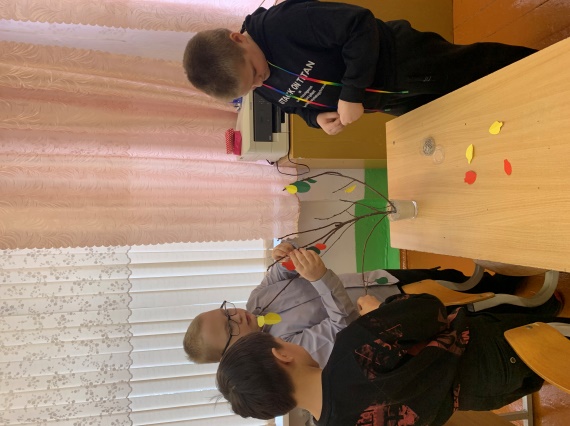 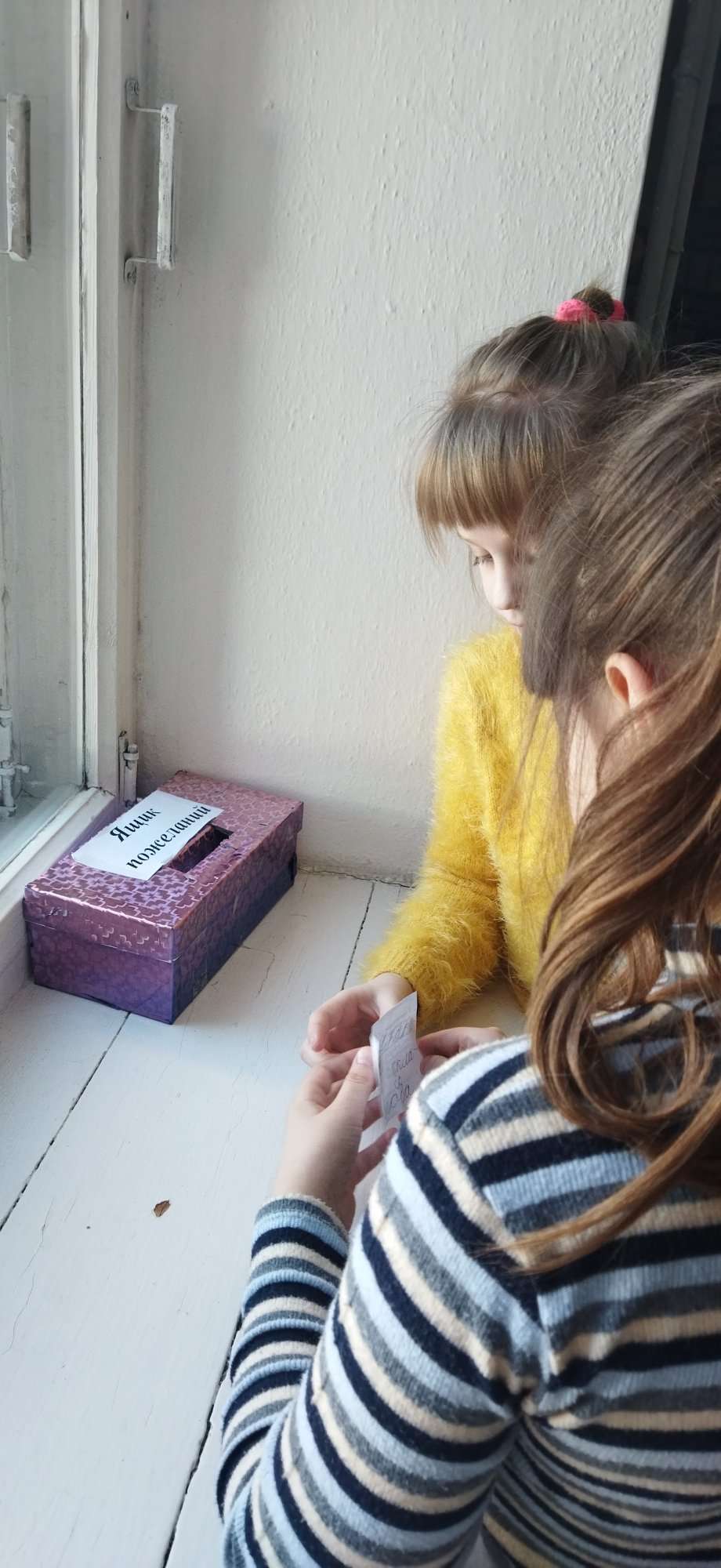 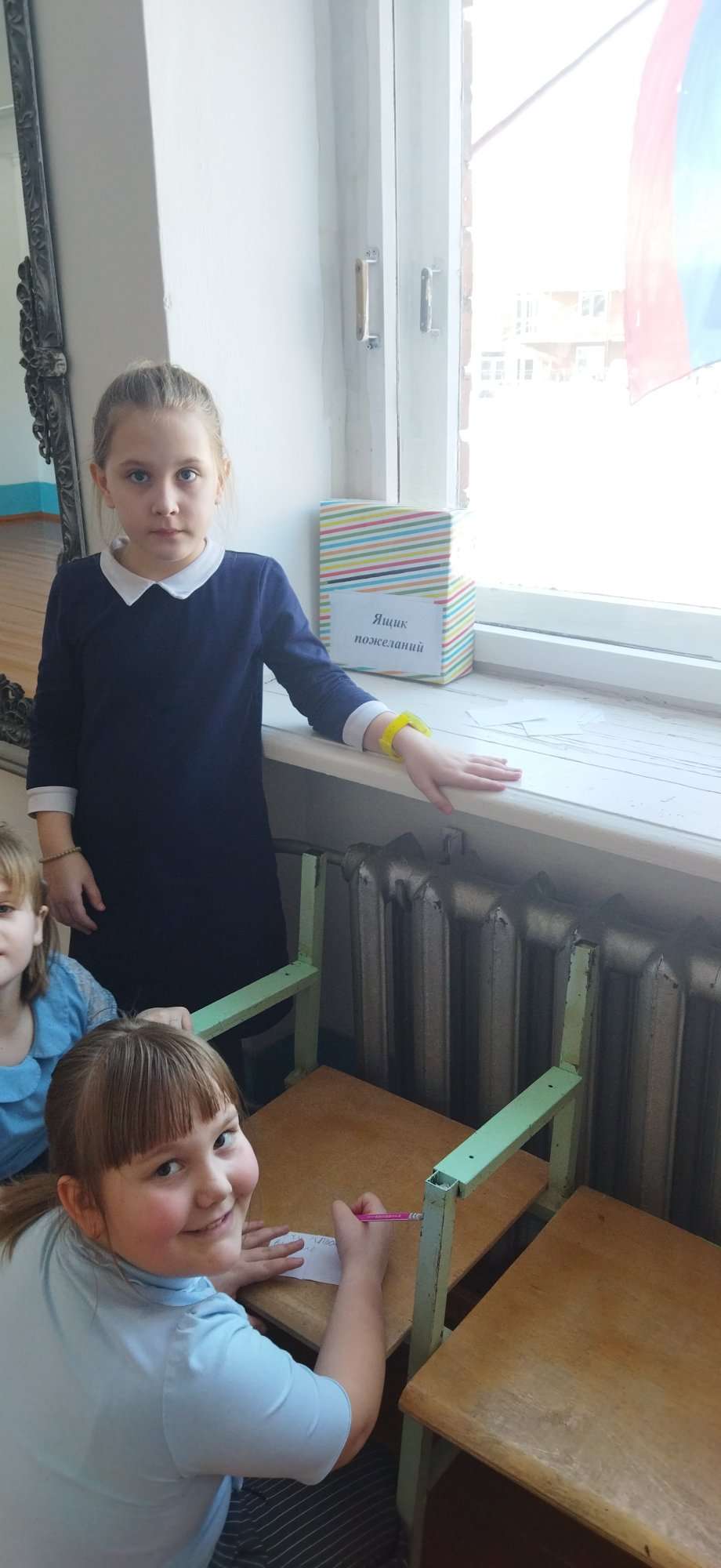 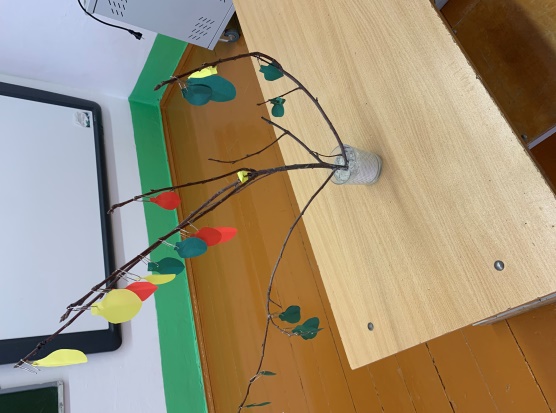 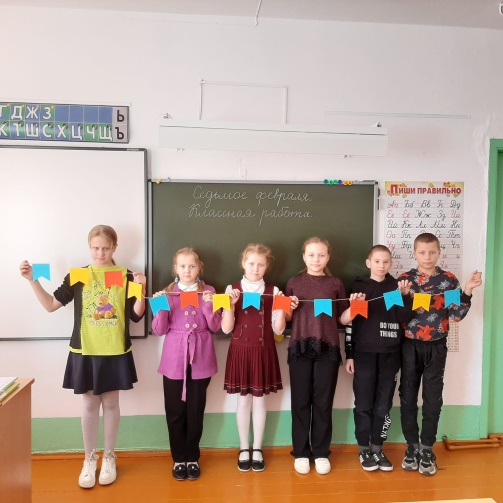 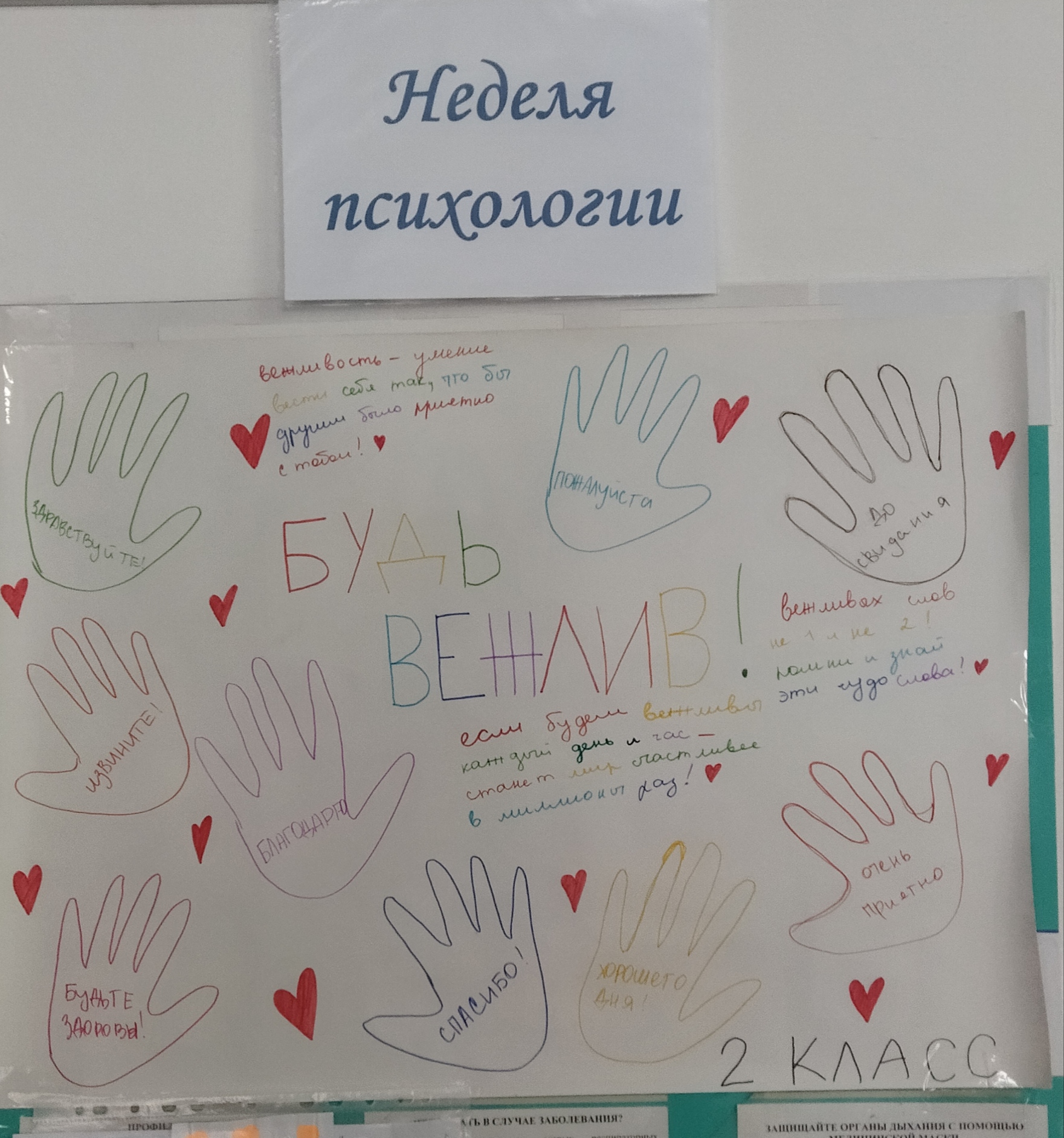 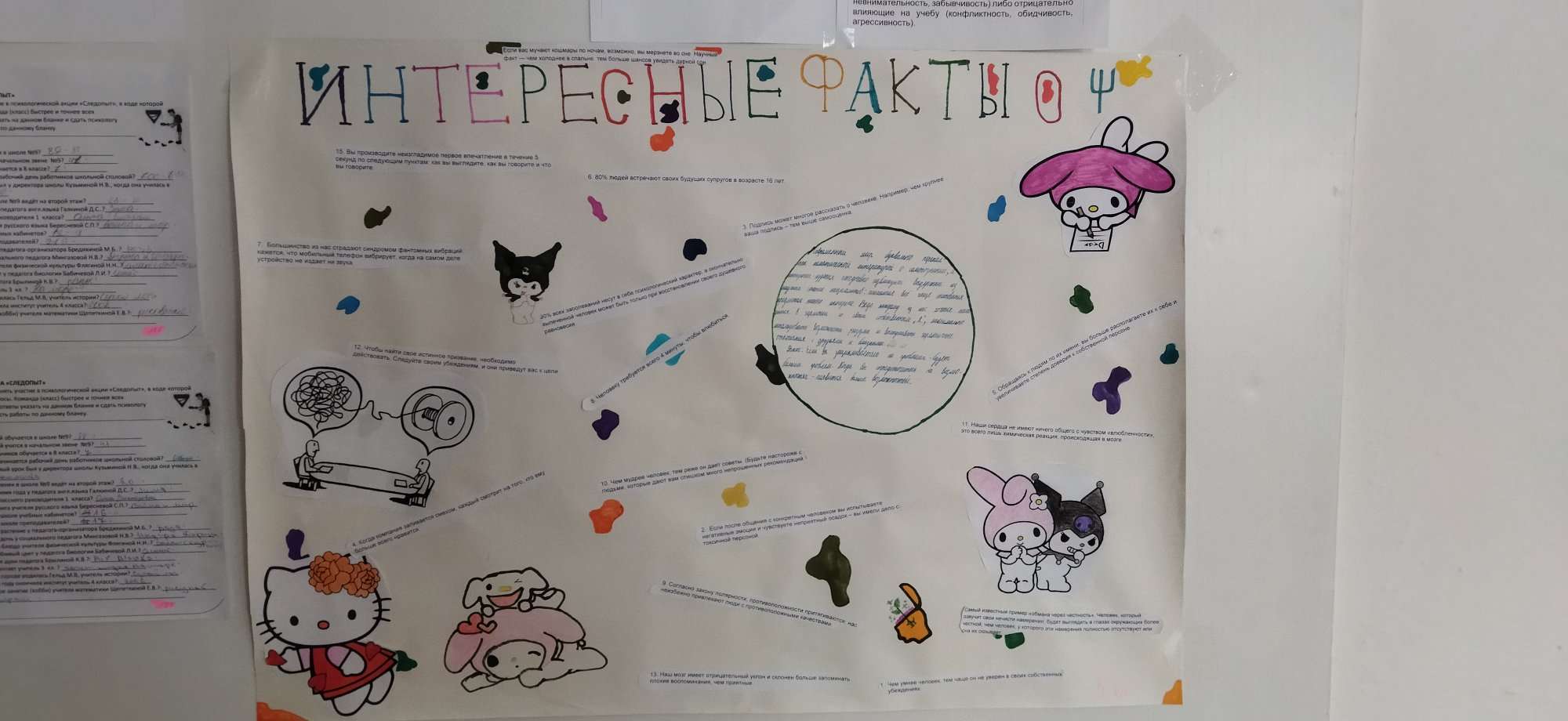 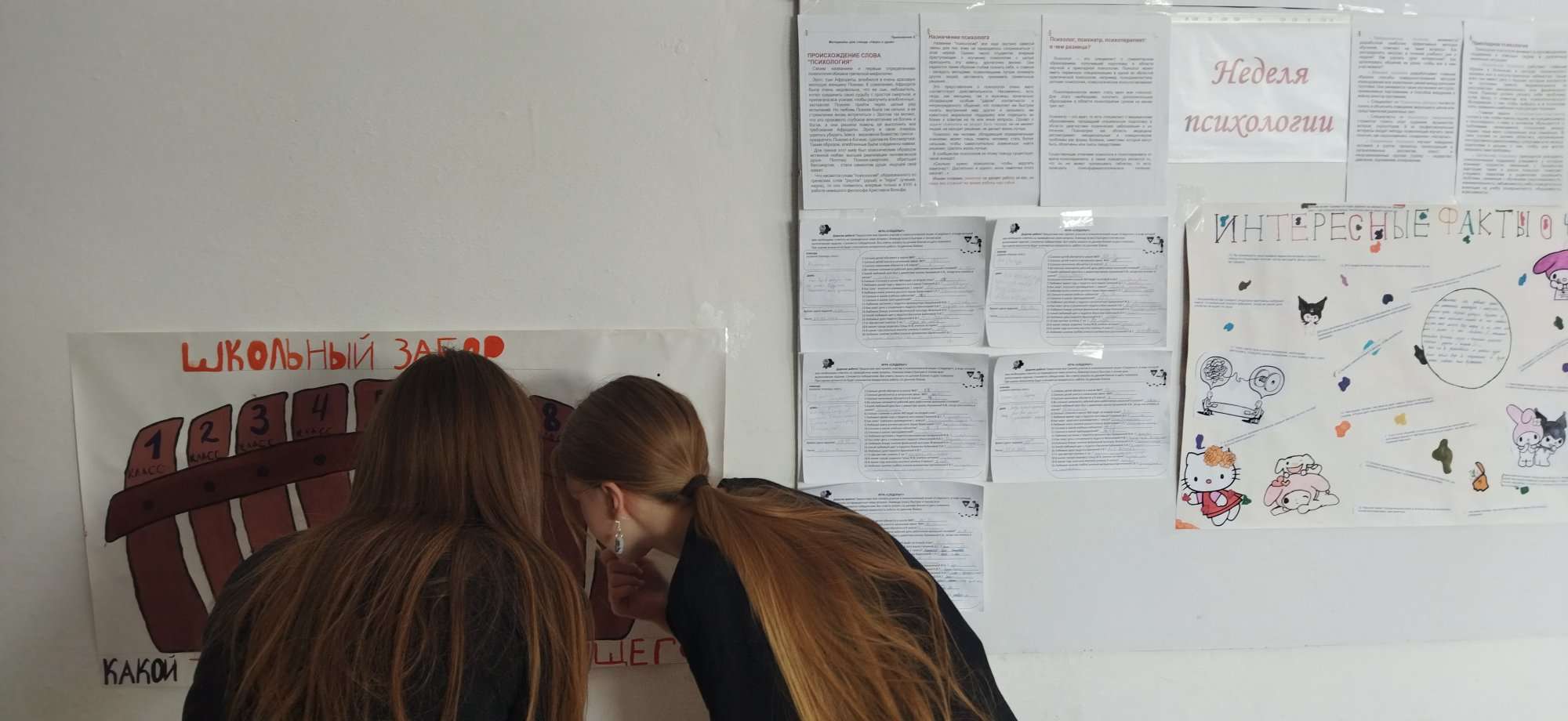 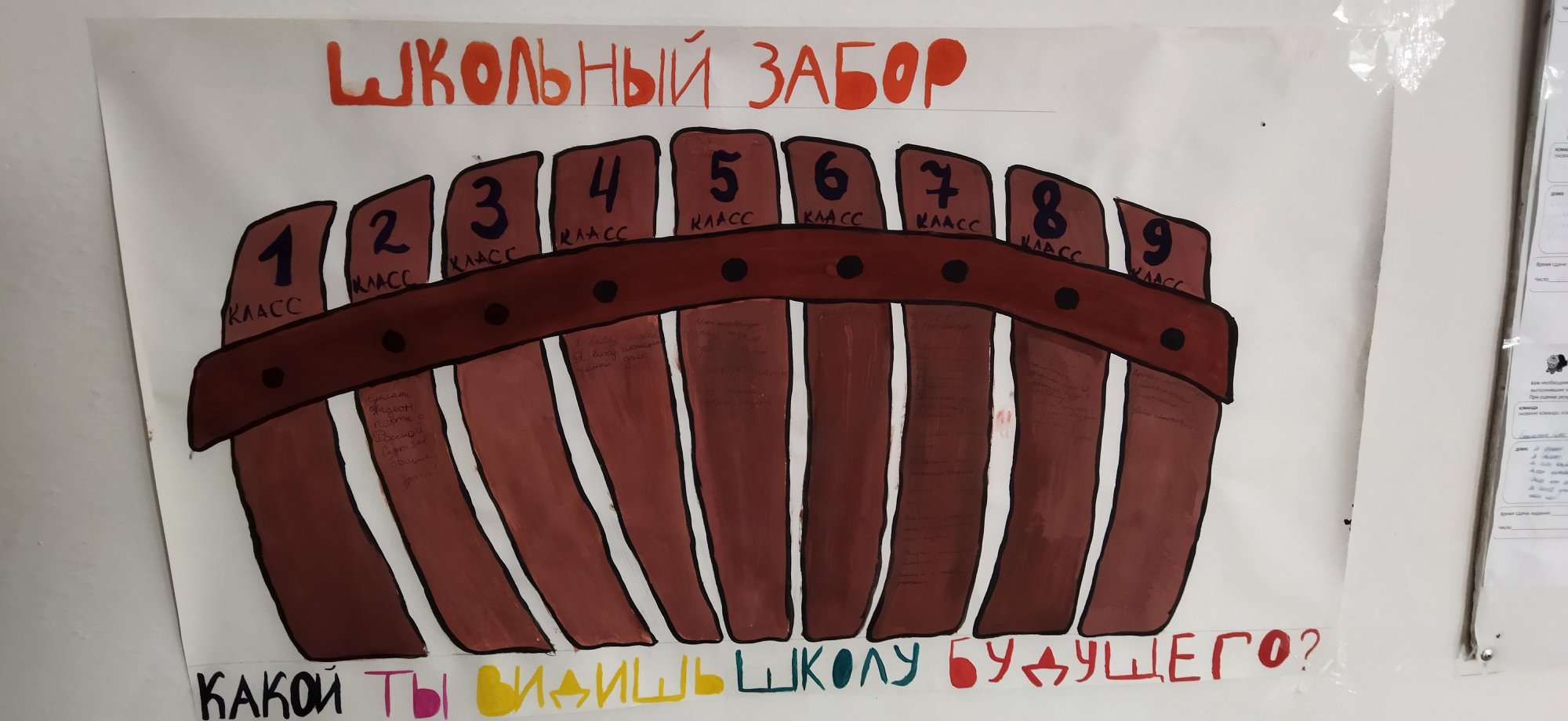 С обучающимися 5 класса, педагогом-психологом проведена информационная беседа на тему: «Кто такой психолог?», после чего ребята написали эссе «Быть психологом – это…». 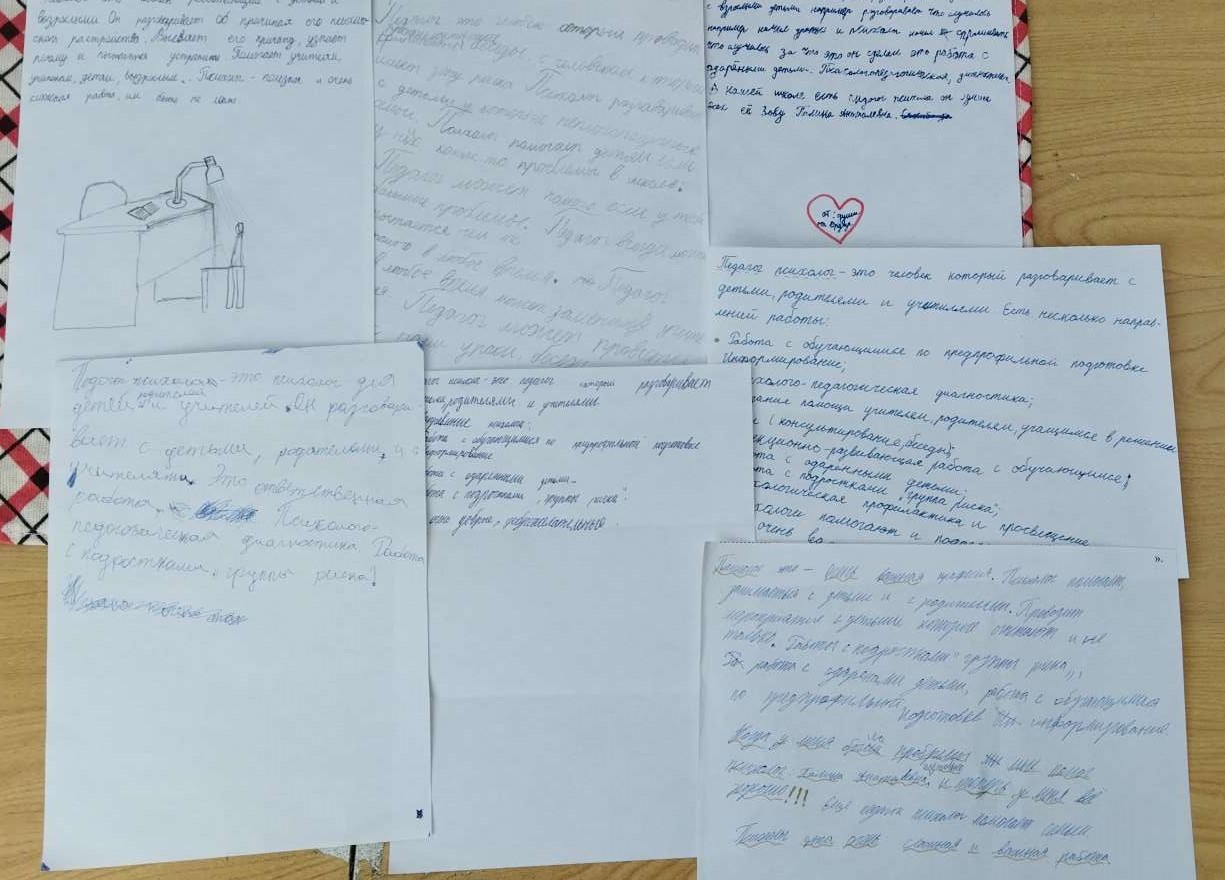 В 8 классе педагогом-психологом проведён тренинг «Я такой».Цель данного мероприятия,  развить у подростков навыки общения, осознания и выражения своих чувств, понимания и принятия чувств окружающих людей, активизация механизмов самопознания и самовыражения.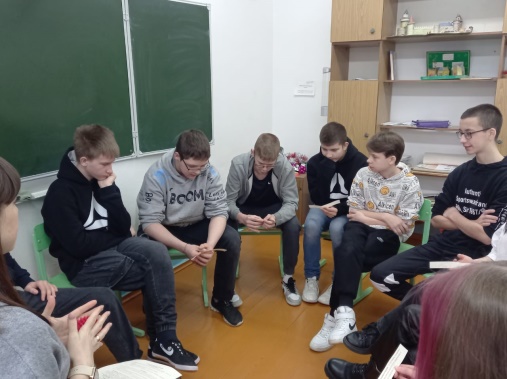 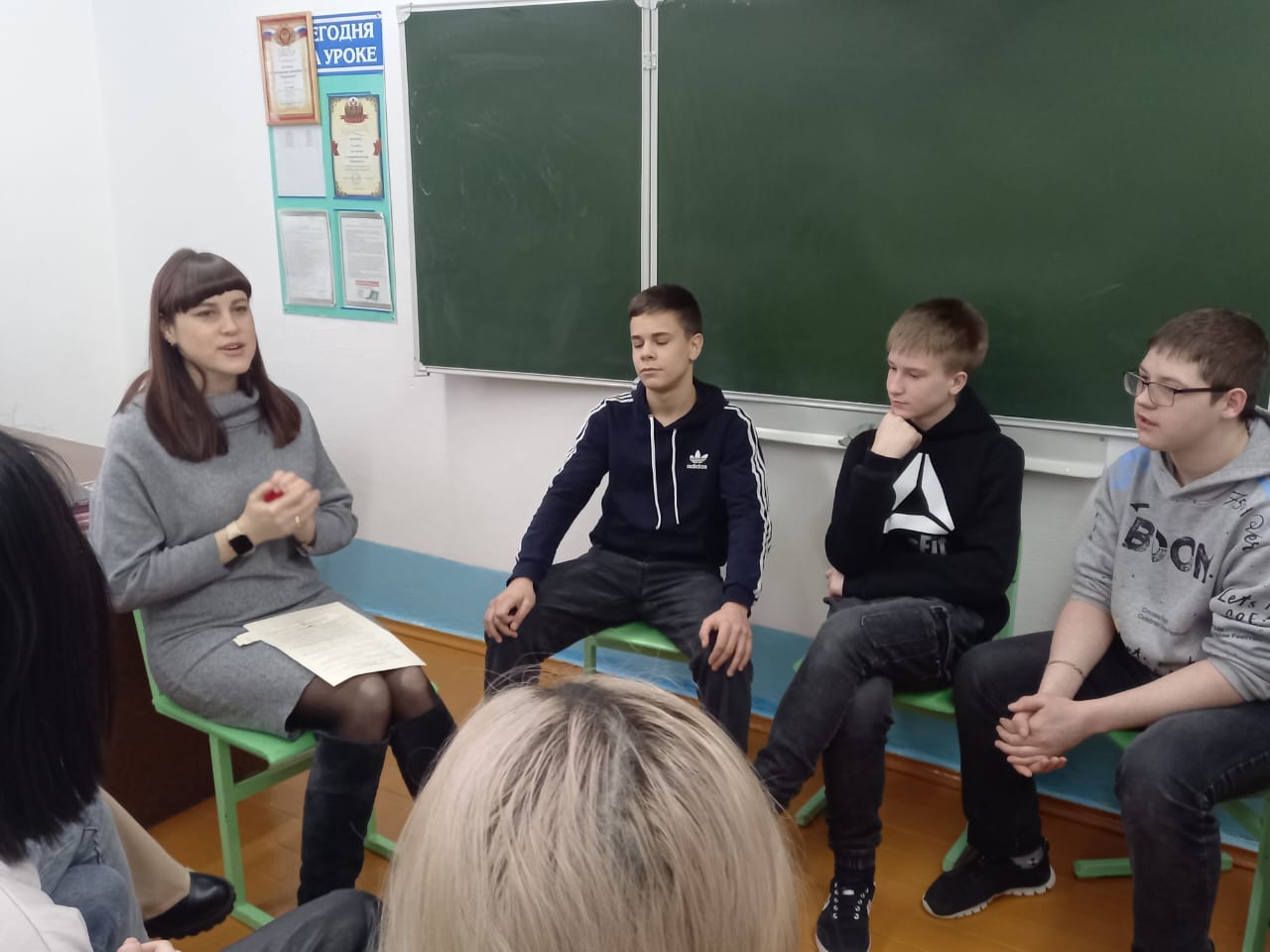 Обучающиеся с  5-9 классы играли в игру «Следопыты». Ребята очень активно приняли участие, были победители, которые заняли I место – 8 класс, II место – 6 класс, III место – 9 класс.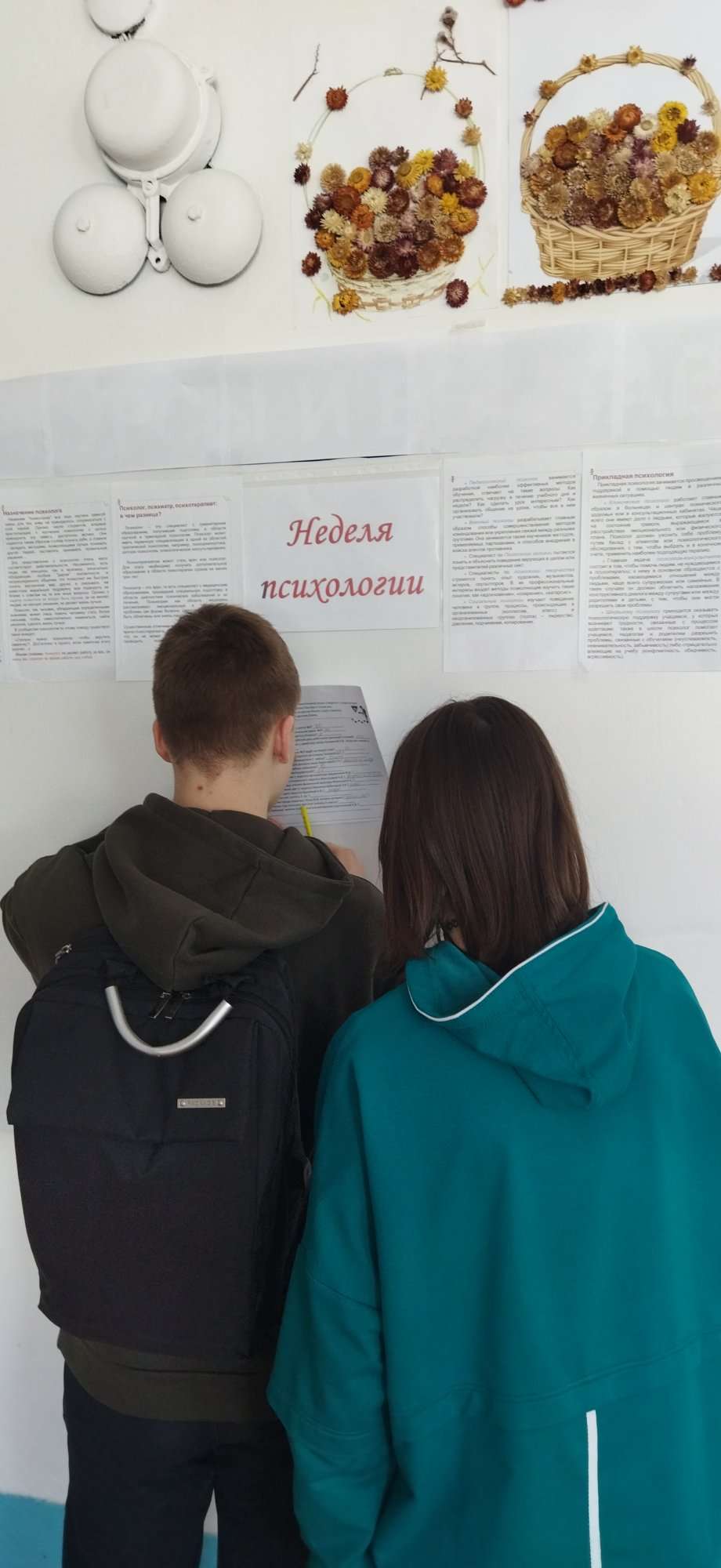 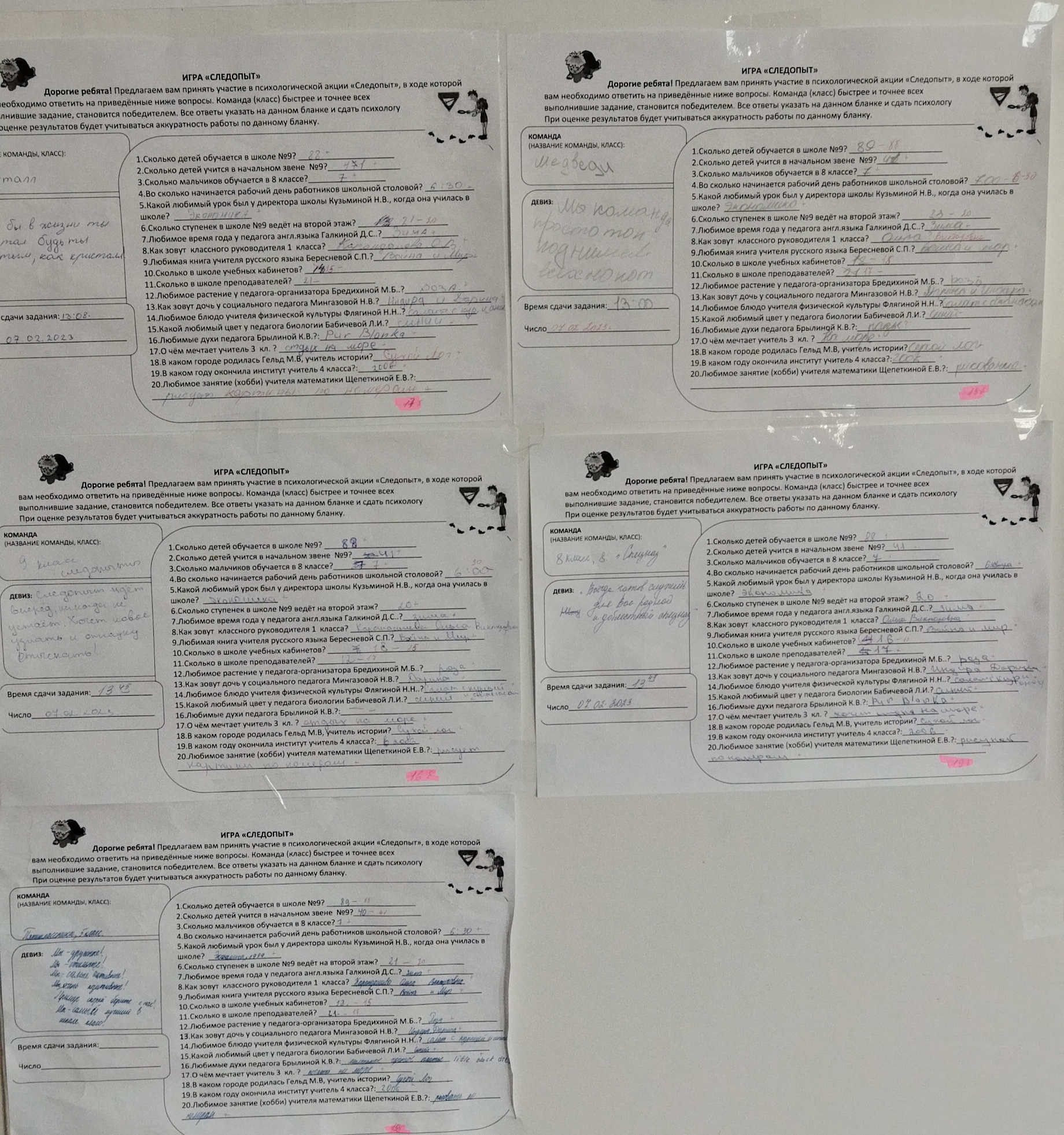 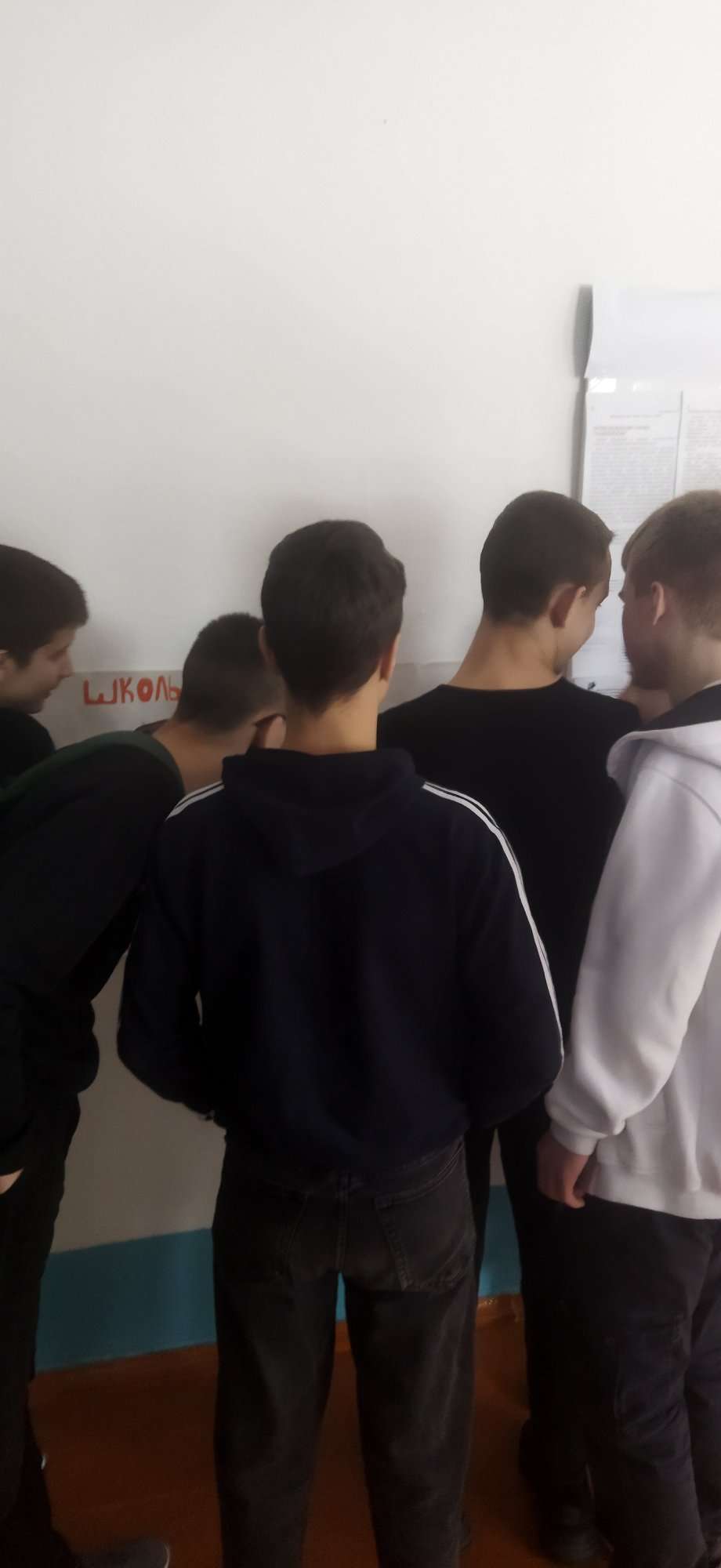 Педагогом-психологом проведена познавательная беседа в 4 и 1 классе «Детский телефон доверия».Цель: информирование обучающихся о том, для чего предназначен и как работает Телефон доверия.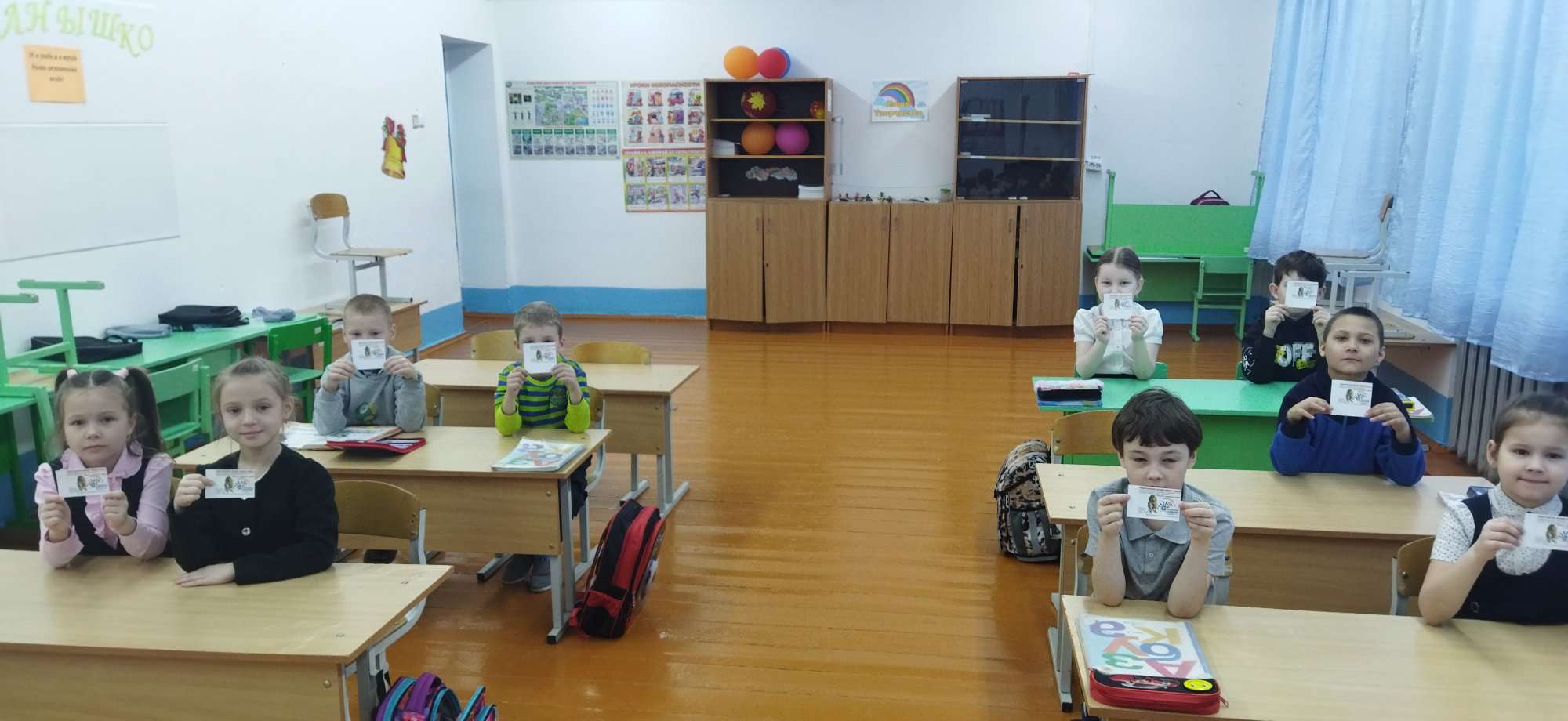 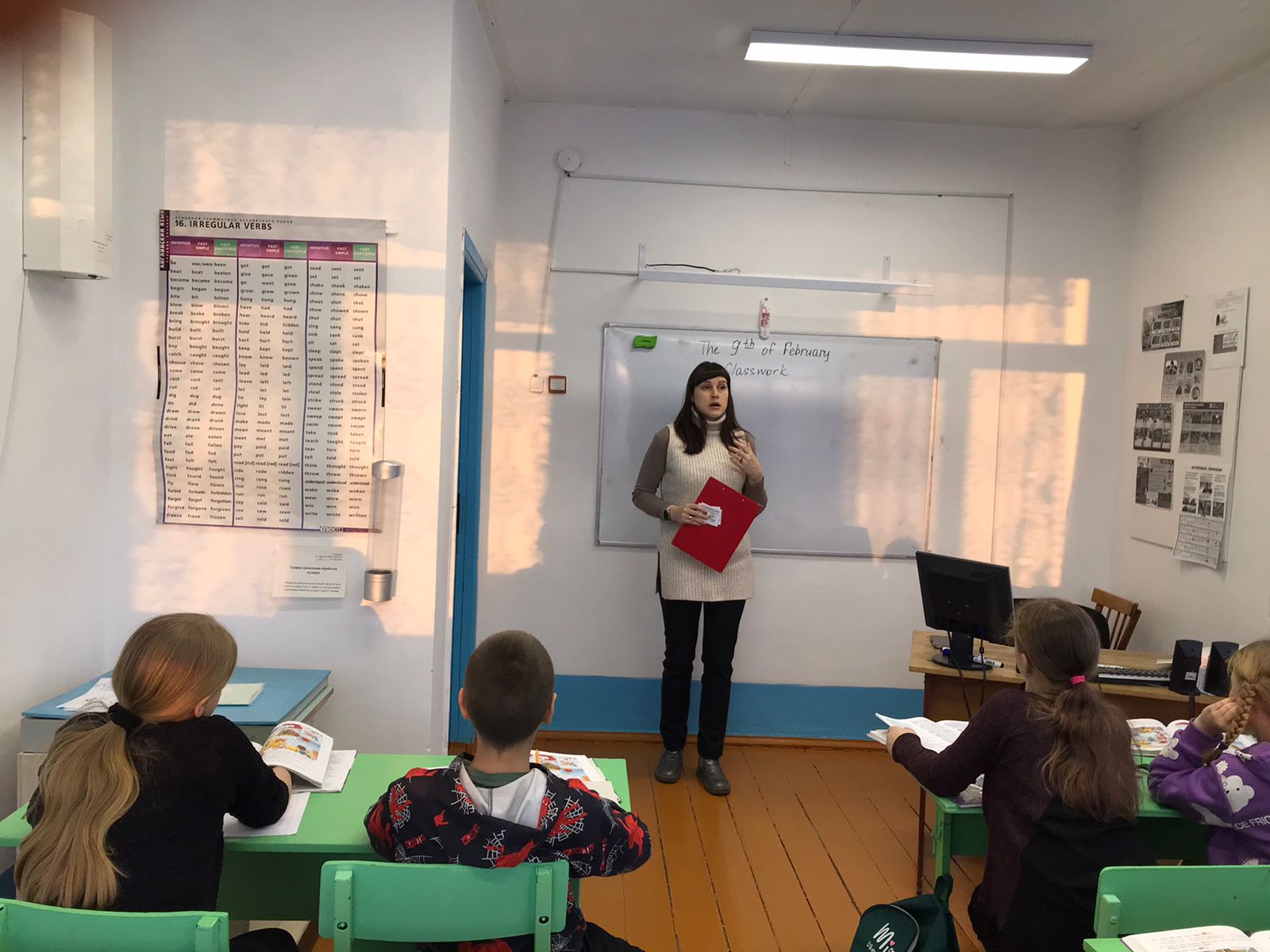 Классным руководителем 3 класса проведено мероприятие «Мои чувства, Моё настроение».Цель:— познакомить детей с понятиями «настроение» и  «чувства»;— учить понимать настроение другого человека;— познакомить со способами управления и регуляции настроения.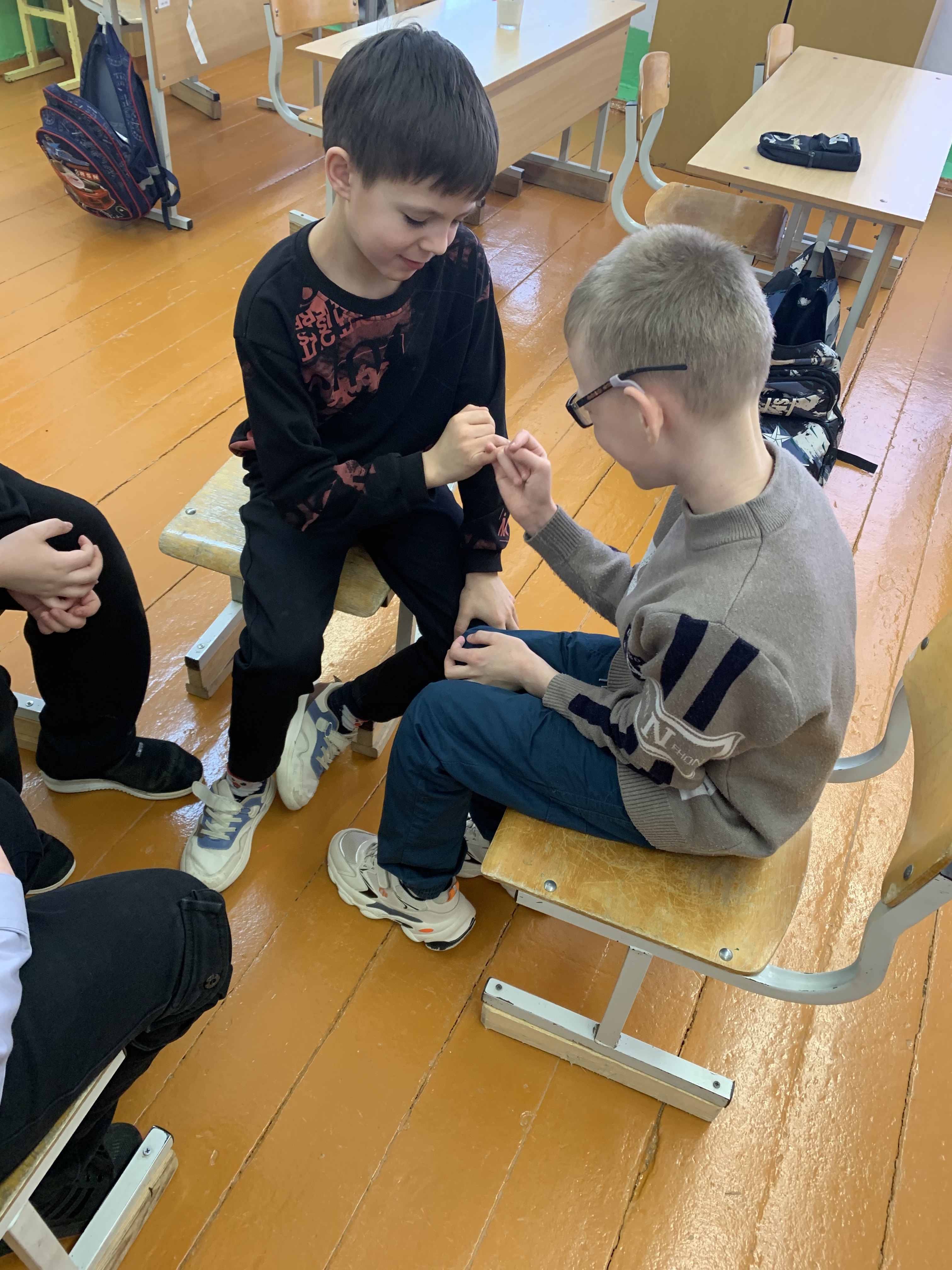 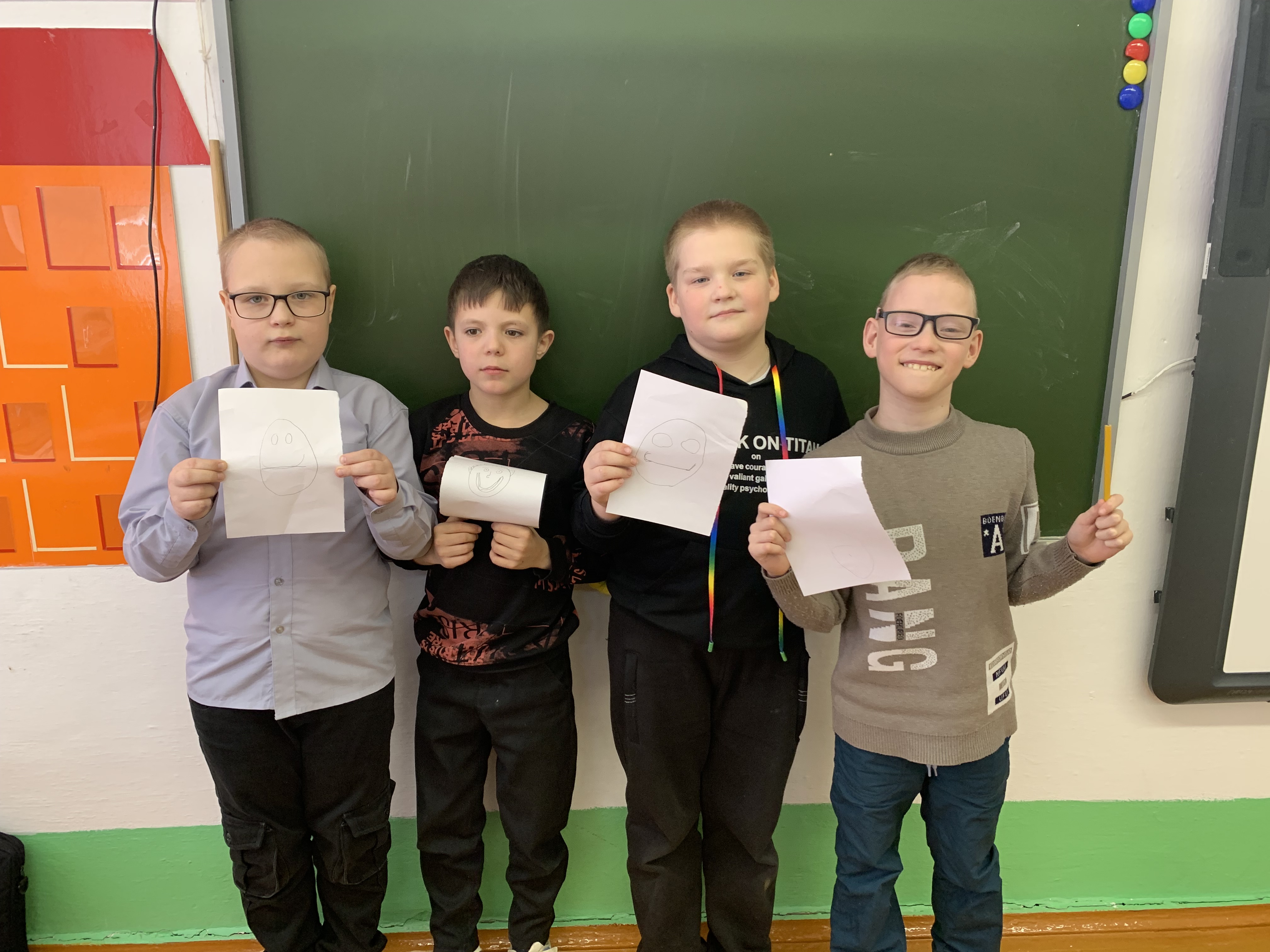  Социальным педагогом проведена познавательная беседа-игра в 7 классе. «Конфликт и пути его решения». Цель: формировать конфликтную компетентность учащихся и способность толерантного поведения, показать возможные пути выхода из конфликтных ситуаций.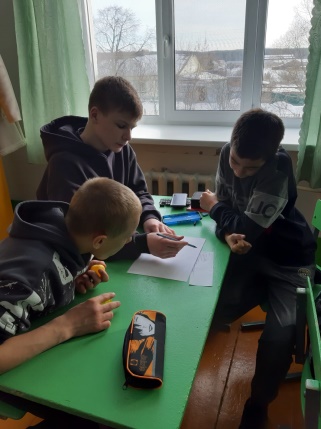 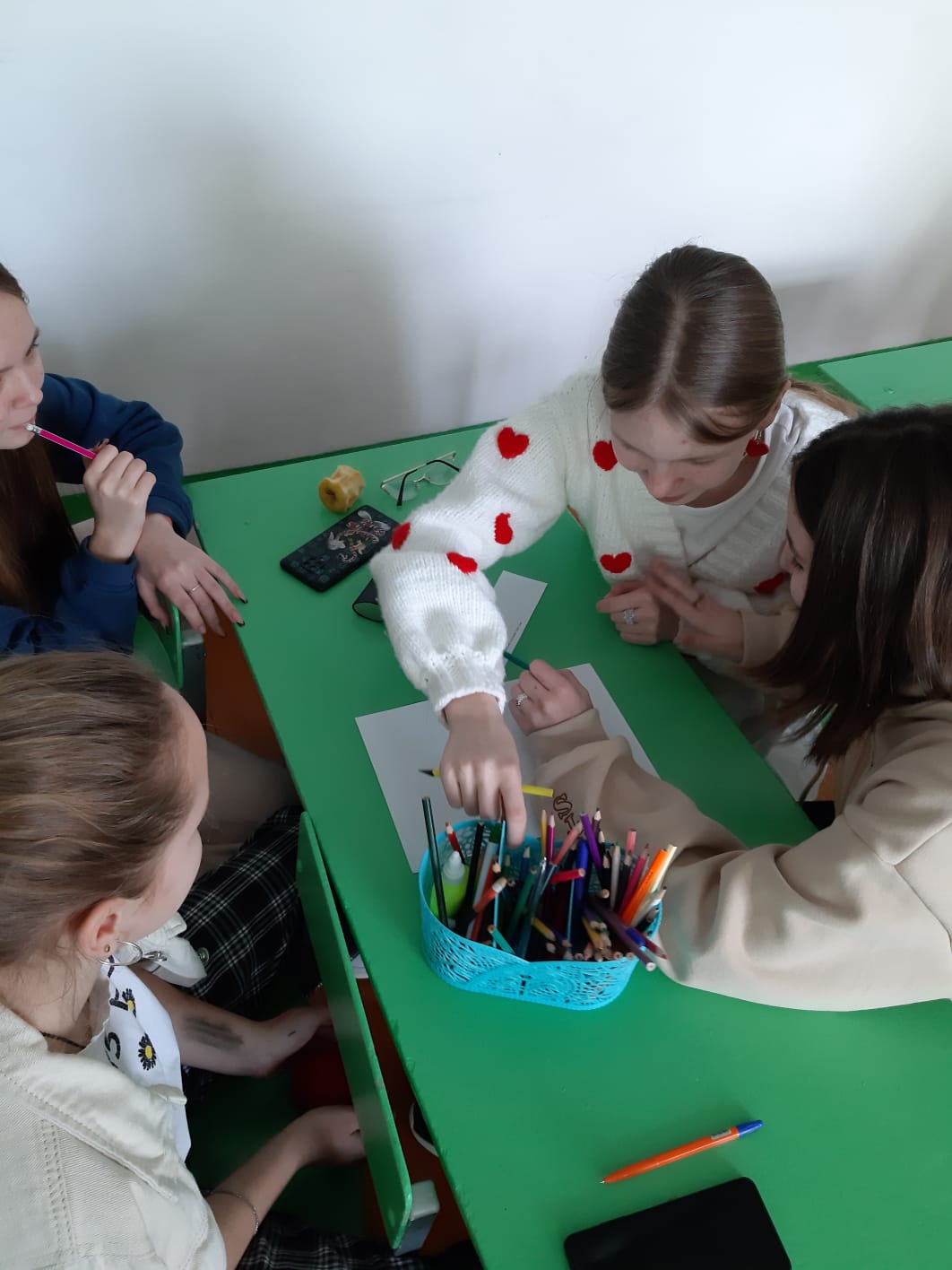 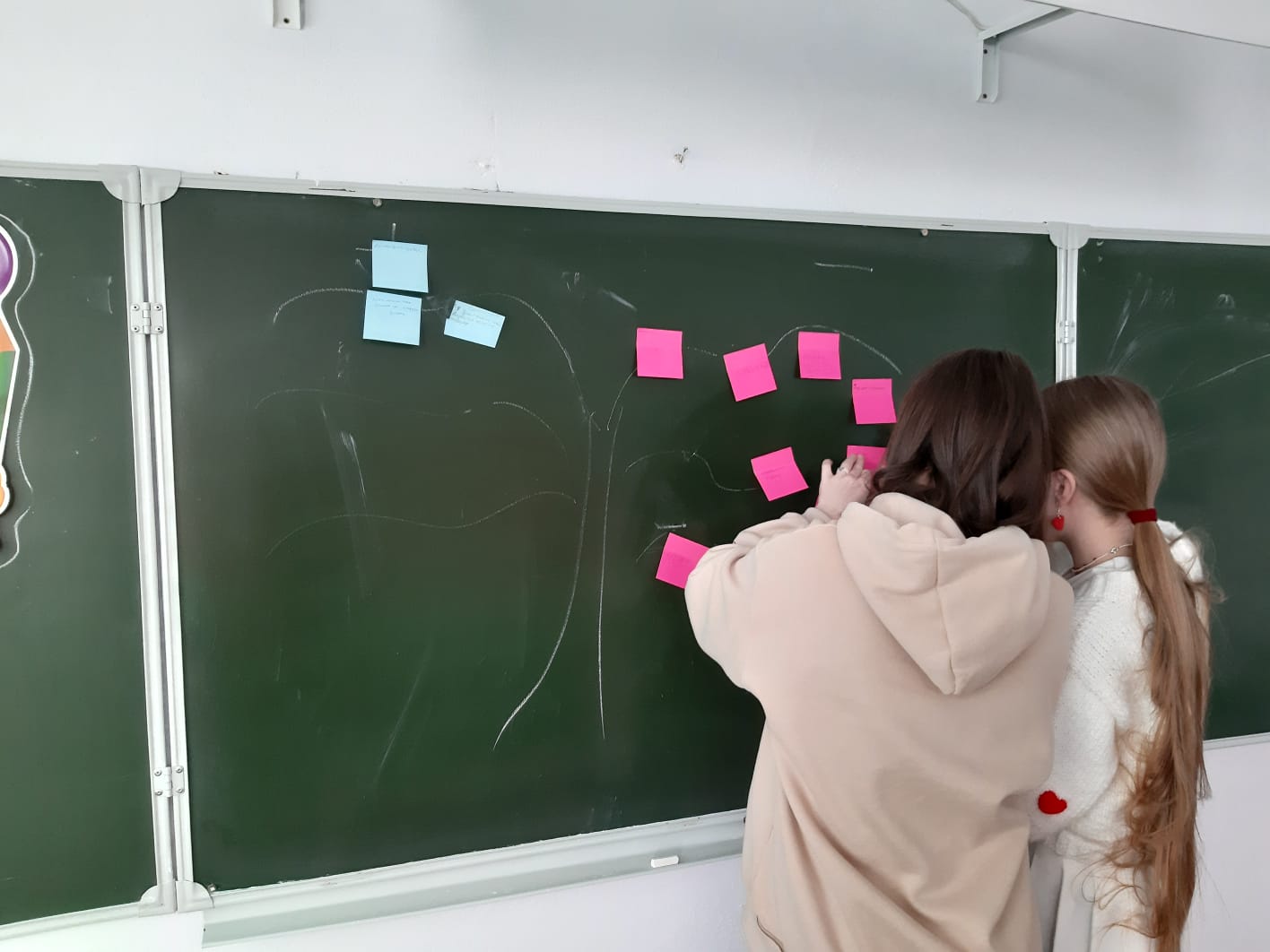 В  6 классе проведено мероприятие «Наши чувства и эмоции». Цель данного мероприятия, развитие умения контролировать импульсивные действия, контролировать своё поведение.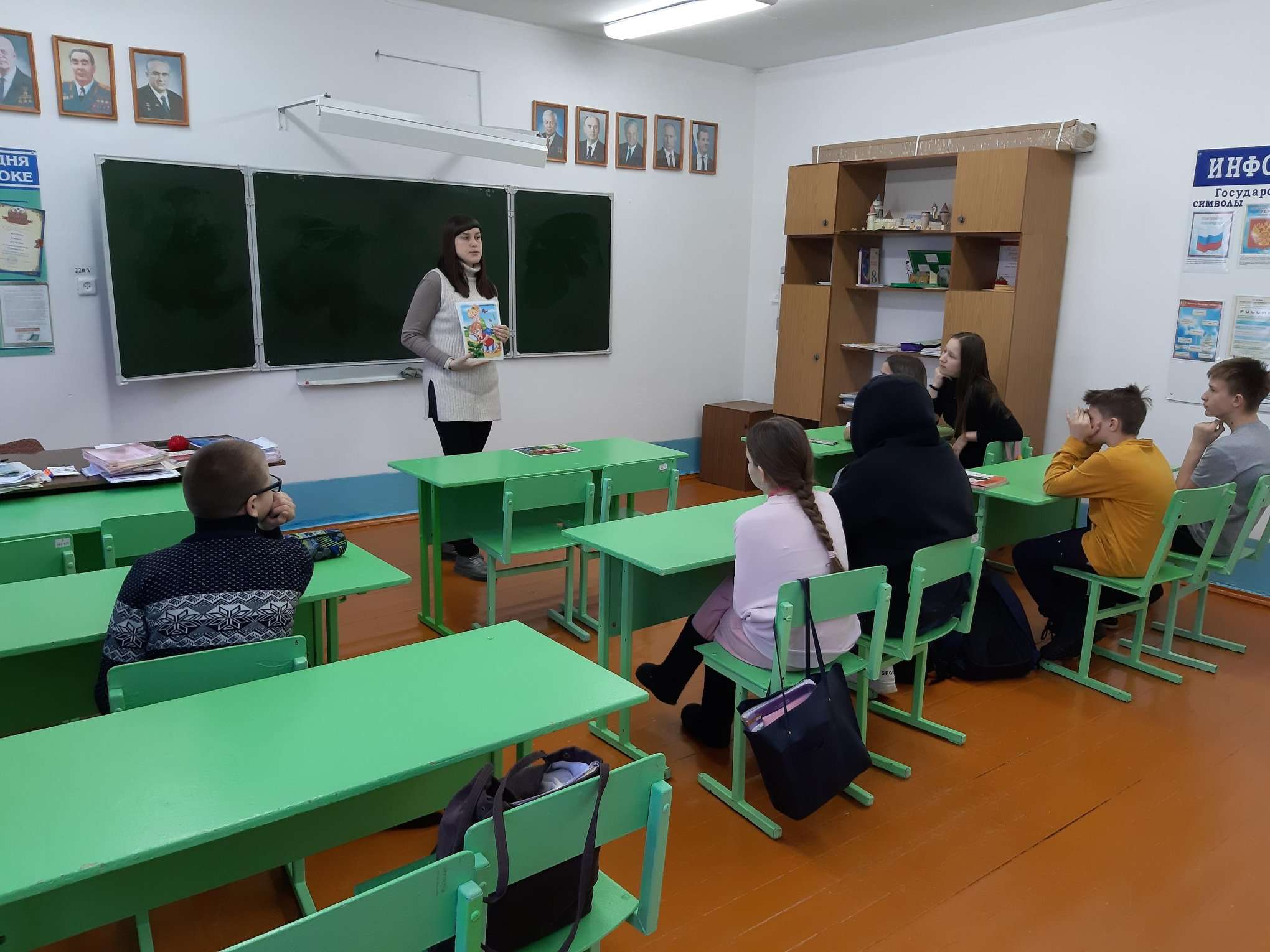 Проведены профориентационные беседы специалистов центра занятости и медицинского колледжа, для 8-9 классов: - «Конкурентоспособные кадры промышленных предприятий».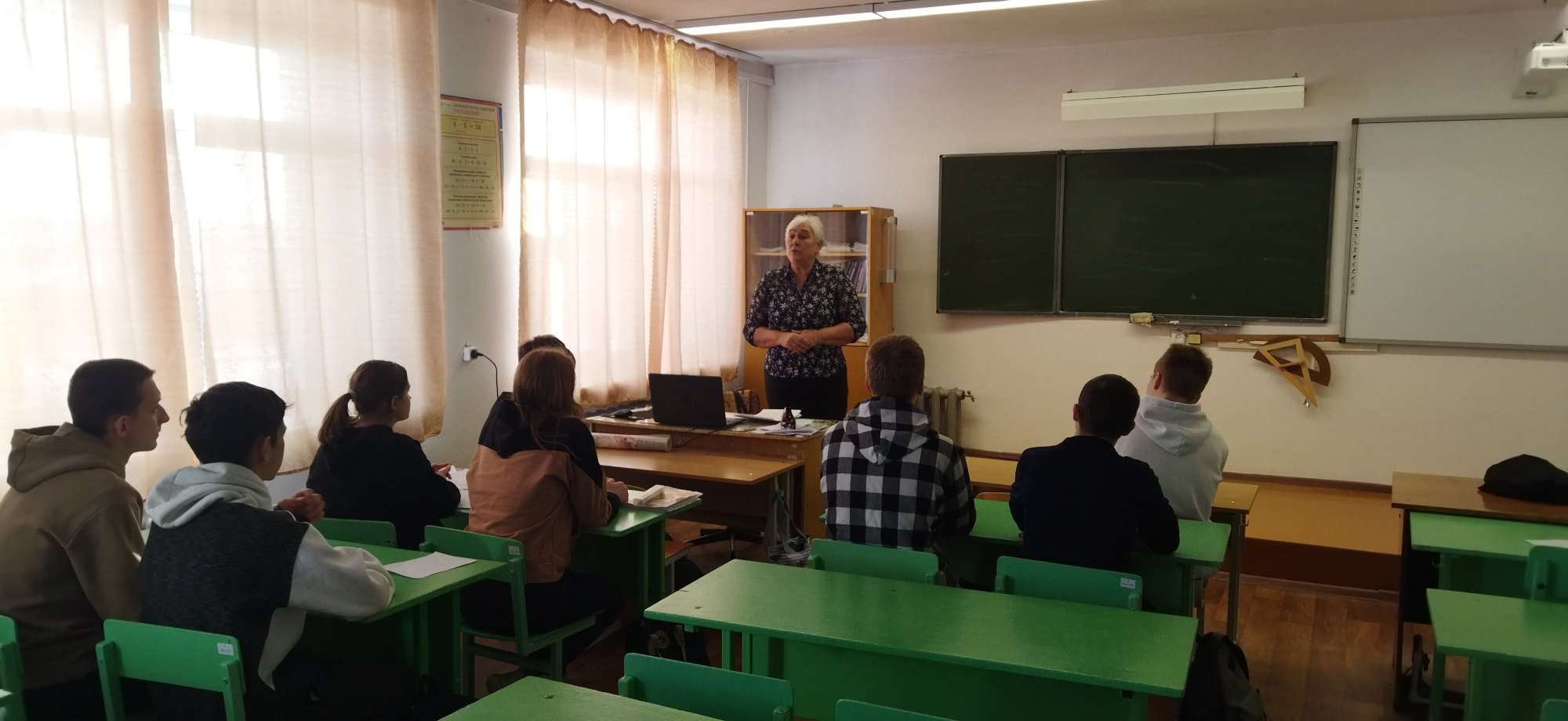 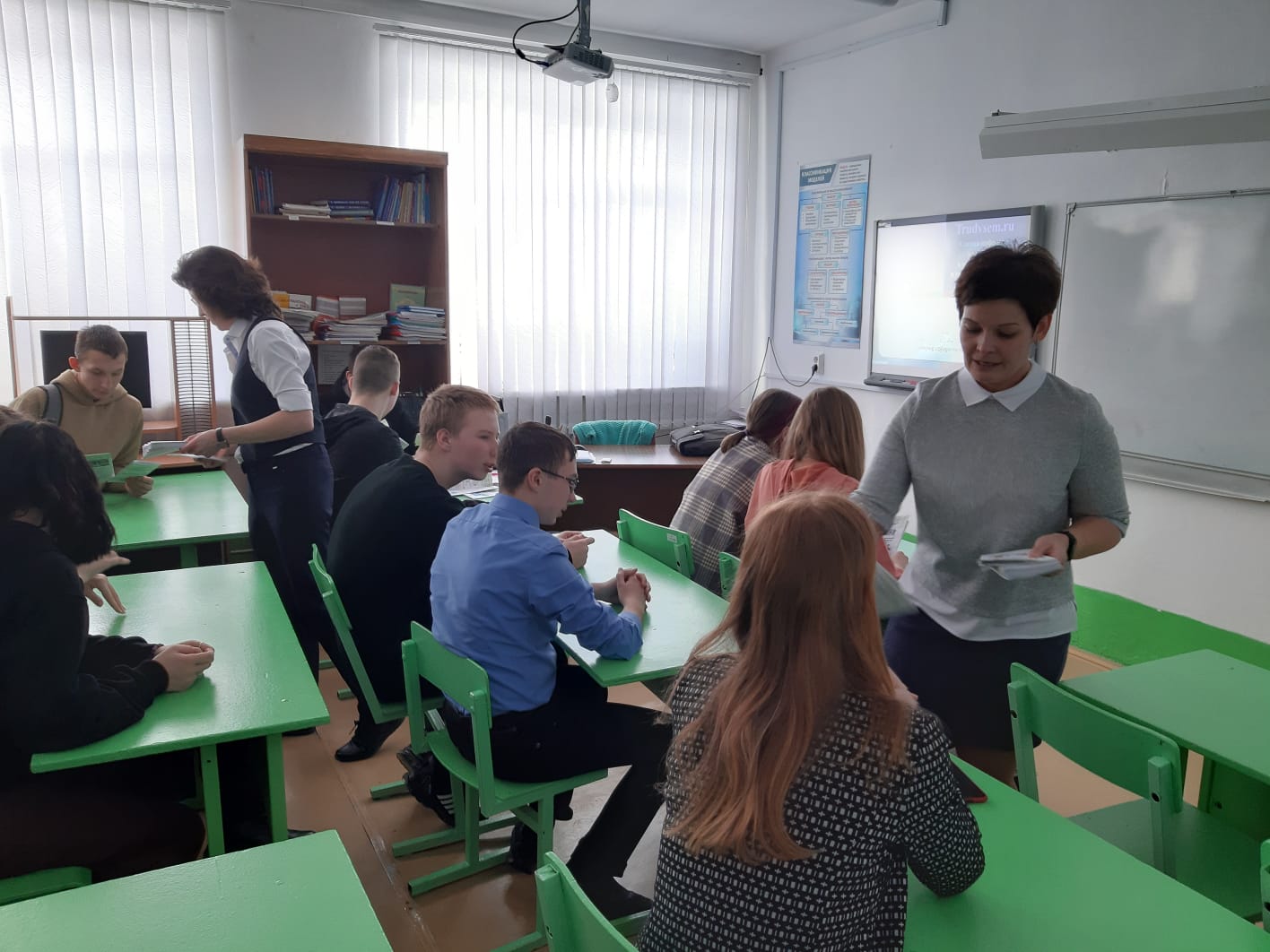 В течение всей недели, ребята волонтёры проводили с первоклассниками  «Весёлые переменки», загадки, игры.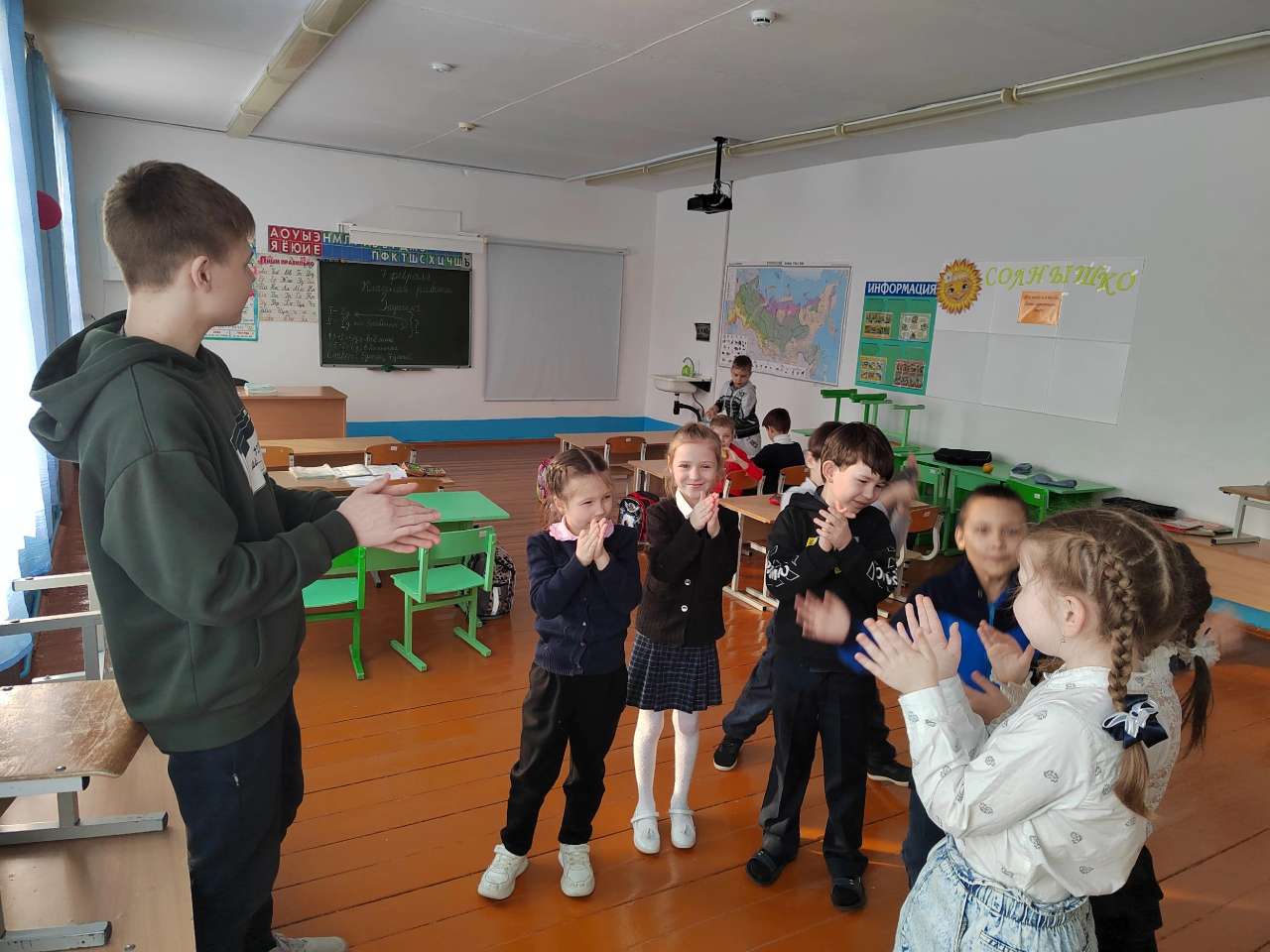 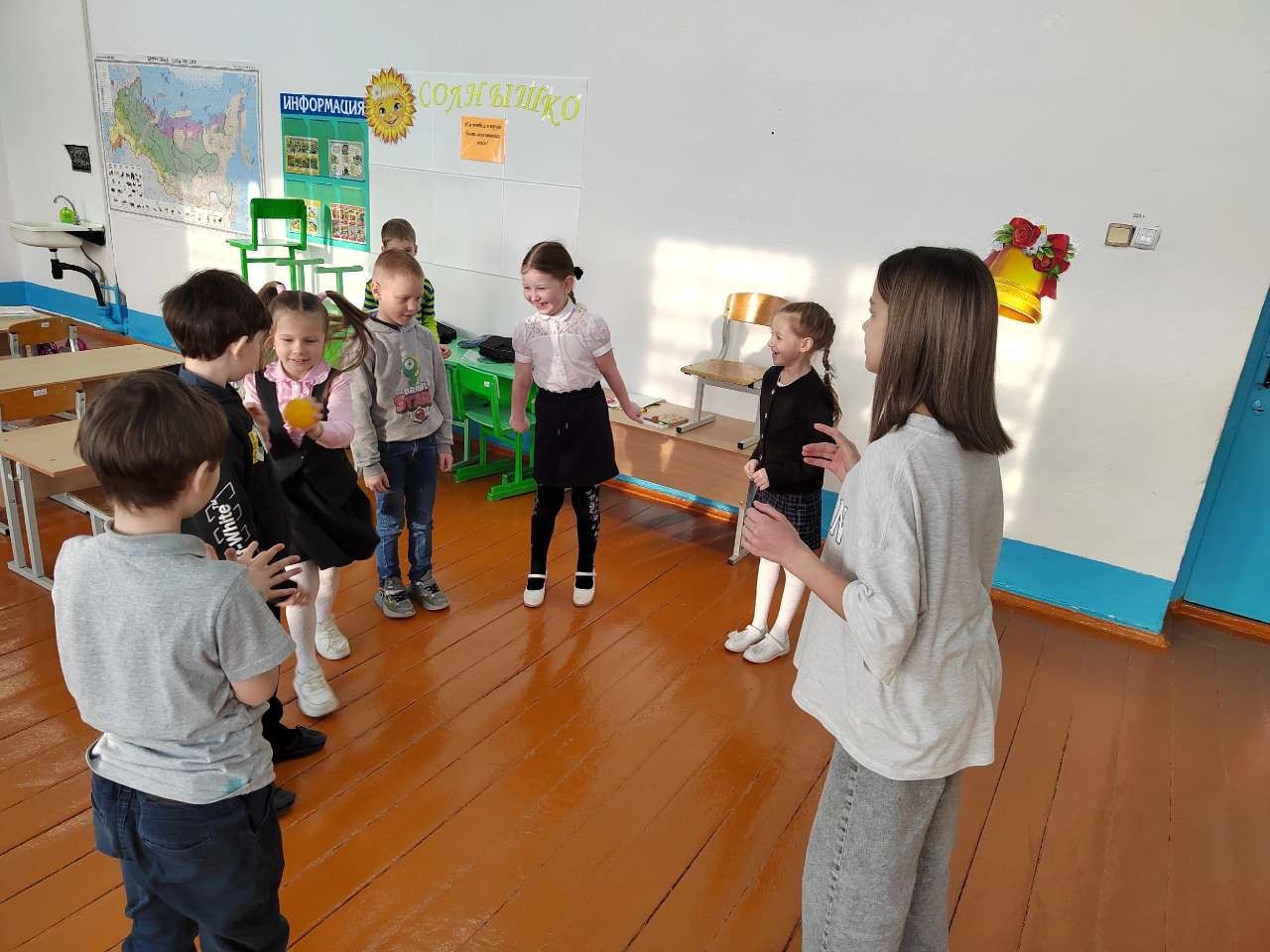 Для педагогов была проведена акция «Комплименты педагогам». Цель данной акции,  активизация навыков видеть хорошее в другом человеке, находить слова, выражающие восхищение, удивление, уважение.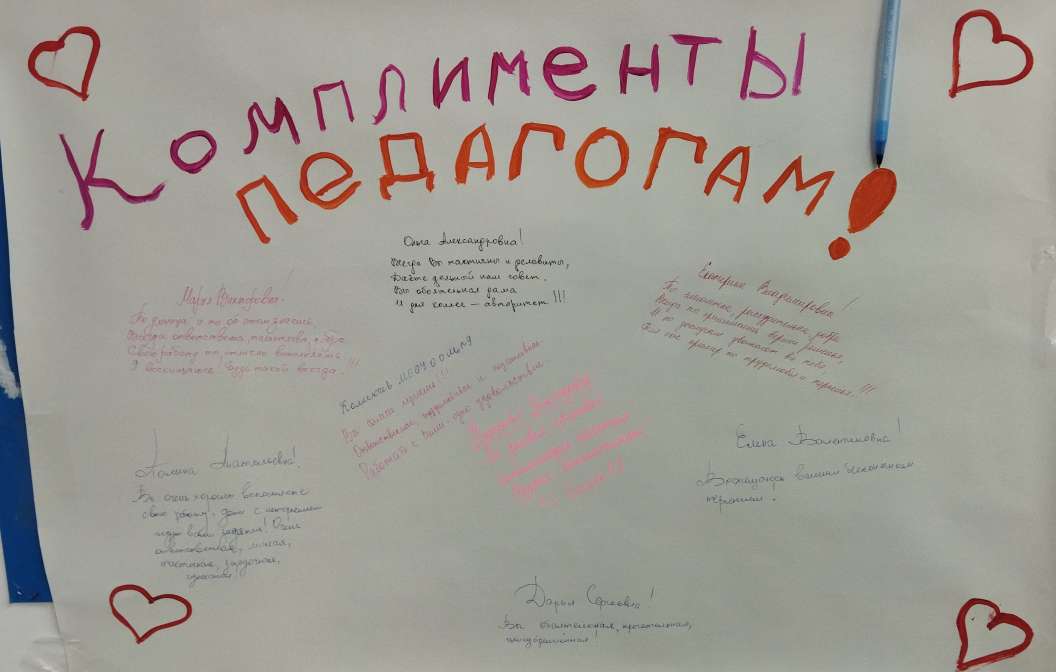 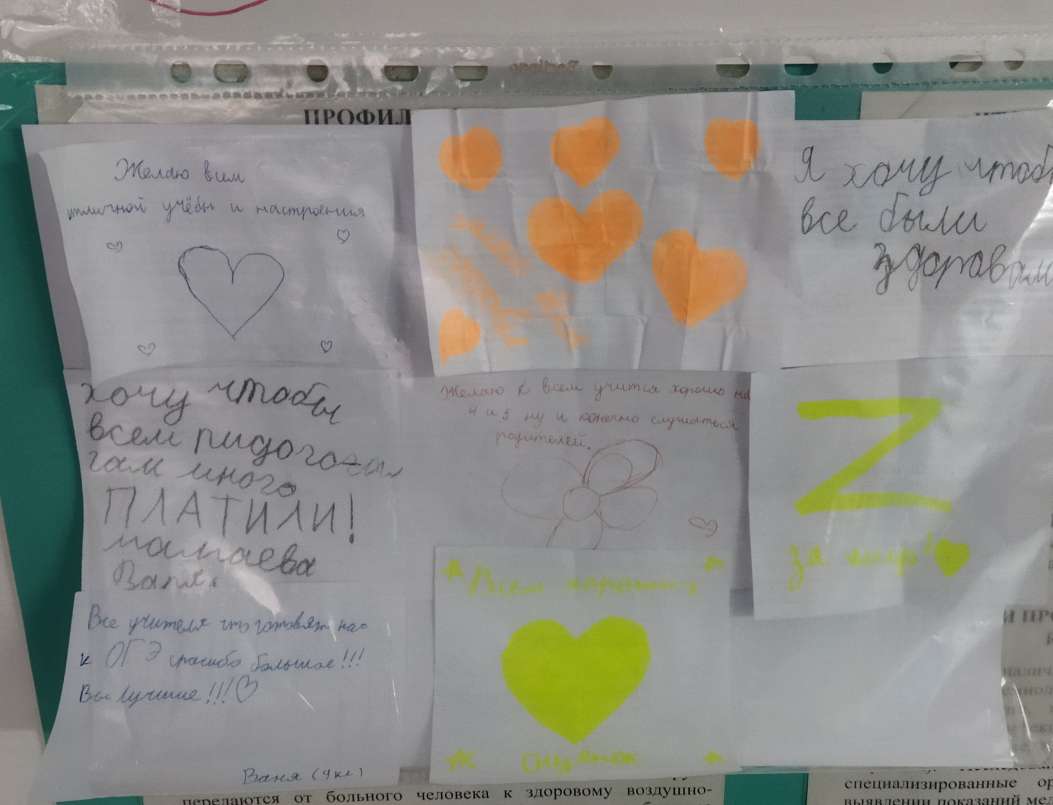 Для родителей выложена информация на сайте: https://mouoosh9.uralschool.ru/?section_id=24 «Комплекс тренинговых упражнений для коррекции детско-родительских отношений «Прикоснись к моей душе».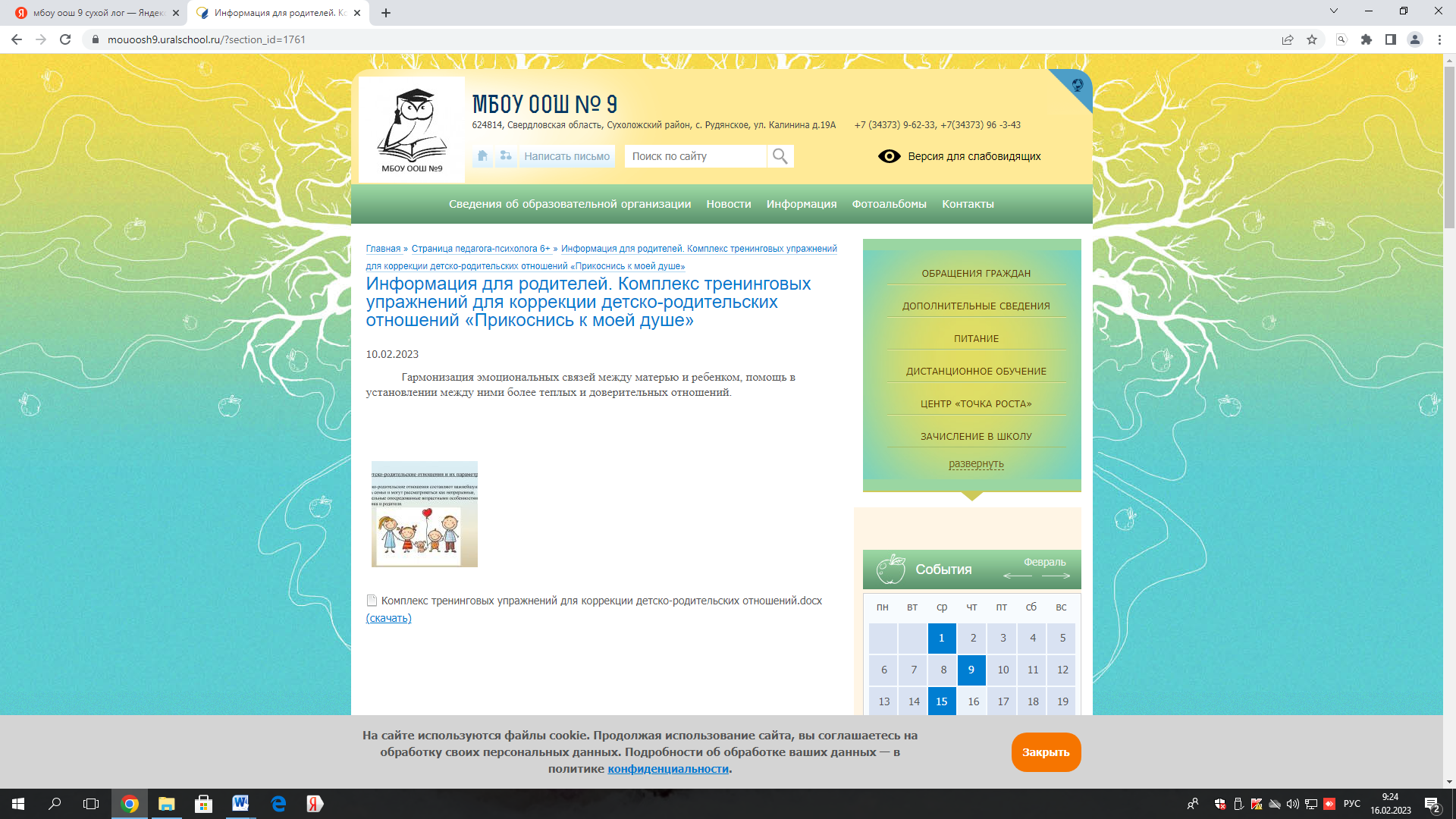 Все проводимые мероприятия в рамках «Недели психологии»  проводились с интересом, любовью, увлечением! Все классы с 1-9  на линейке получили благодарности!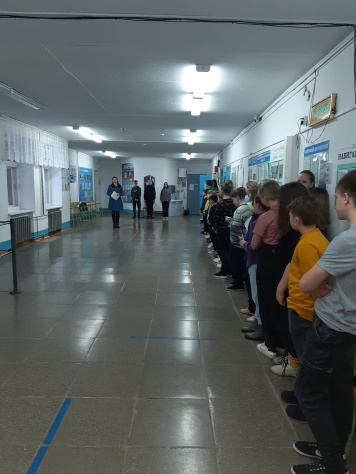 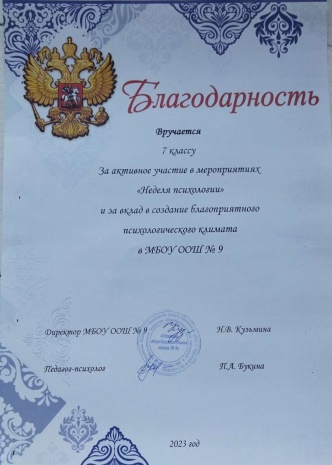 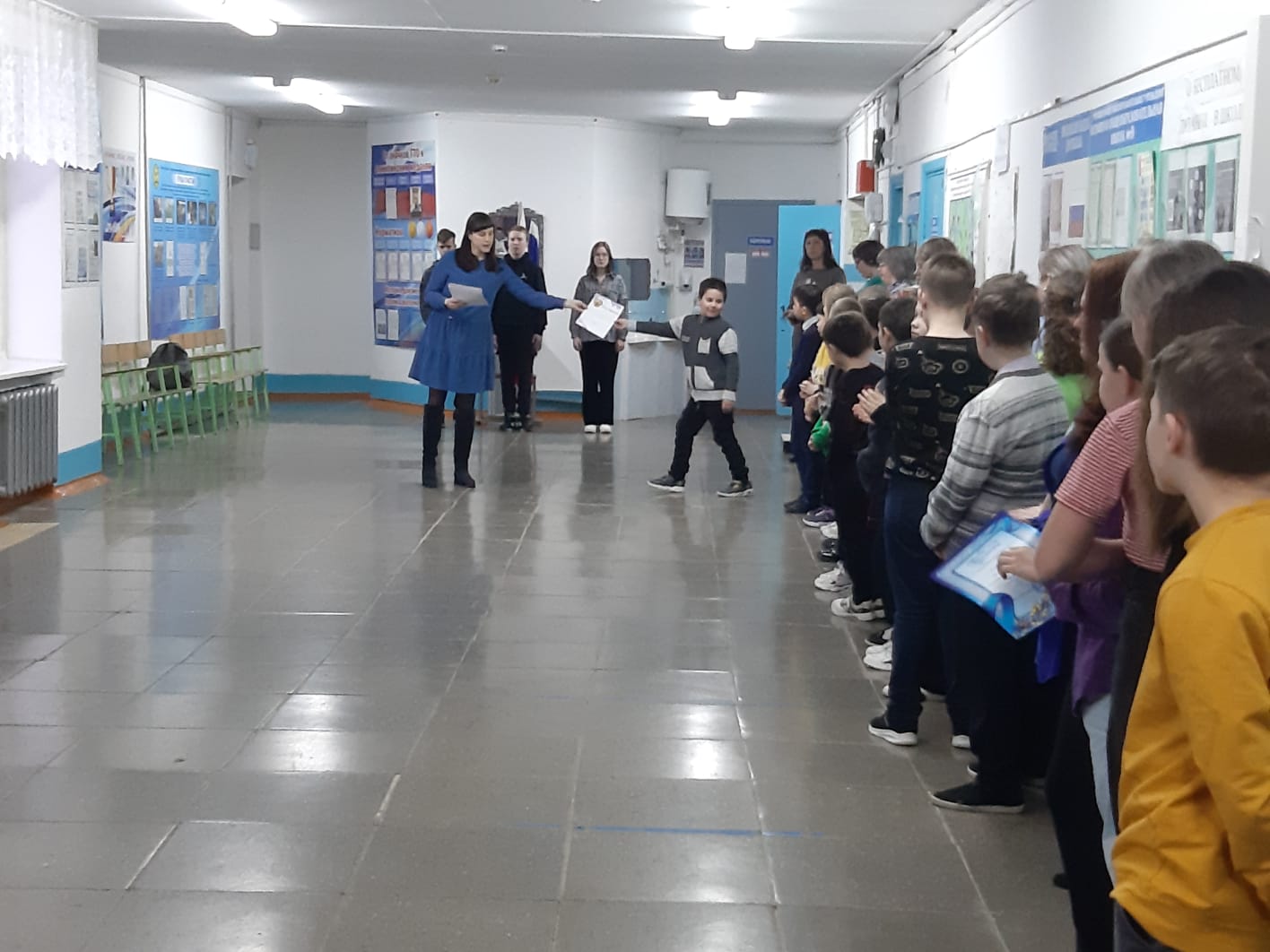 Анализ проведенных мероприятий, позволяет сделать следующие выводы:Неделя психологии прошла насыщенно, каждый день проводились запланированные мероприятия. Дети с интересом выполняли поручения психолога.В итоге проведения недели психологии, поставленные задачи выполнены, цель достигнута. Соблюдены все принципы, отмеченные в начале. Неделя была целостной и законченной, каждый день имел смысловую направленность и тематику. Мероприятия недели не вмешивались в учебный процесс.Все мероприятия недели психологии прошли живо, с хорошей активностью, с высоким познавательным интересом. В неделе психологии все виды психологической работы; просвещение, (коррекционно-развивающая), профилактическая и методическая работа.Положительным достижением недели можно считать, что обучающиеся, участвуя в мероприятиях недели, получили непосредственный опыт в построении позитивных межличностных отношений. Все педагоги, обучающиеся приняли активное участие в мероприятиях Недели психологии.Педагог – психолог                                                            П.А. БукинаДиректор МБОУ ООШ № 9                                               Н.В. Кузьмина